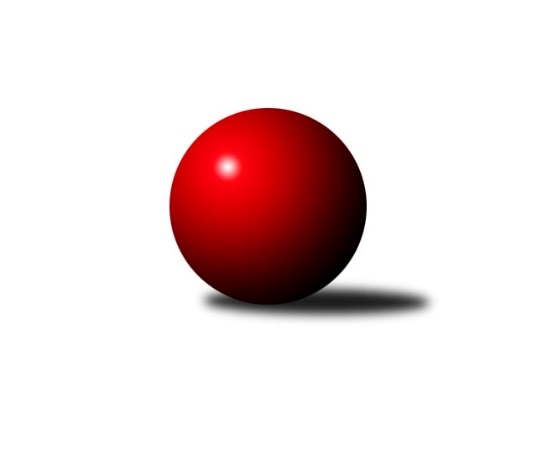 Č.3Ročník 2019/2020	24.10.2019Nejlepšího výkonu v tomto kole: 1528 dosáhlo družstvo: TJ Nová Ves BMeziokresní přebor ČB-ČK B 4 členné  2019/2020Výsledky 3. kolaSouhrnný přehled výsledků:Kuželky Borovany D	- TJ Loko Č. Budějovice C	4:2	1374:1337	5.0:3.0	23.10.TJ Nová Ves B	- TJ Spartak Trhové Sviny D	5:1	1528:1380	6.0:2.0	24.10.Tabulka družstev:	1.	TJ Nová Ves B	3	3	0	0	15.0 : 3.0 	16.5 : 7.5 	 1448	6	2.	TJ Spartak Trhové Sviny D	3	2	0	1	11.0 : 7.0 	14.0 : 10.0 	 1435	4	3.	Kuželky Borovany D	3	1	0	2	7.0 : 11.0 	10.0 : 14.0 	 1393	2	4.	TJ Loko Č. Budějovice C	3	0	0	3	3.0 : 15.0 	7.5 : 16.5 	 1350	0Podrobné výsledky kola:	 Kuželky Borovany D	1374	4:2	1337	TJ Loko Č. Budějovice C	Martin Tomášek	 	 196 	 169 		365 	 2:0 	 336 	 	168 	 168		Lucie Klojdová	Daniel Krejčí	 	 176 	 185 		361 	 2:0 	 285 	 	143 	 142		Adéla Sýkorová	Josef Malík	 	 203 	 158 		361 	 1:1 	 378 	 	190 	 188		Václav Klojda st.	Jan Bícha	 	 138 	 149 		287 	 0:2 	 338 	 	161 	 177		Radim Růžičkarozhodčí: Jiří MalovanýNejlepší výkon utkání: 378 - Václav Klojda st.	 TJ Nová Ves B	1528	5:1	1380	TJ Spartak Trhové Sviny D	Lubomír Procházka	 	 174 	 190 		364 	 0:2 	 390 	 	197 	 193		Vlastimil Křiha	Milan Bednář	 	 186 	 220 		406 	 2:0 	 323 	 	154 	 169		Jan Votruba	Milan Churavý	 	 209 	 194 		403 	 2:0 	 364 	 	180 	 184		Jan Stodolovský	František Vašíček	 	 174 	 181 		355 	 2:0 	 303 	 	125 	 178		Jan Průkarozhodčí: František VávraNejlepší výkon utkání: 406 - Milan BednářPořadí jednotlivců:	jméno hráče	družstvo	celkem	plné	dorážka	chyby	poměr kuž.	Maximum	1.	Milan Churavý 	TJ Nová Ves B	391.67	282.7	109.0	10.3	3/3	(403)	2.	Vlastimil Křiha 	TJ Spartak Trhové Sviny D	384.25	278.8	105.5	11.8	2/2	(402)	3.	Lubomír Procházka 	TJ Nová Ves B	370.67	271.0	99.7	13.3	3/3	(379)	4.	Martin Tomášek 	Kuželky Borovany D	367.50	277.0	90.5	15.0	2/2	(370)	5.	Josef Malík 	Kuželky Borovany D	361.00	258.3	102.8	15.0	2/2	(379)	6.	Jan Stodolovský 	TJ Spartak Trhové Sviny D	355.50	264.5	91.0	15.5	2/2	(364)	7.	Daniel Krejčí 	Kuželky Borovany D	355.00	260.5	94.5	10.8	2/2	(367)	8.	Jan Votruba 	TJ Spartak Trhové Sviny D	345.75	261.5	84.3	16.8	2/2	(372)	9.	František Vašíček 	TJ Nová Ves B	343.33	248.0	95.3	16.0	3/3	(355)	10.	Jan Ondřich 	TJ Loko Č. Budějovice C	340.00	246.0	94.0	16.5	2/3	(350)	11.	Lucie Klojdová 	TJ Loko Č. Budějovice C	338.67	249.0	89.7	14.0	3/3	(352)	12.	Adéla Sýkorová 	TJ Loko Č. Budějovice C	329.67	242.0	87.7	17.0	3/3	(353)	13.	Radim Růžička 	TJ Loko Č. Budějovice C	329.00	246.3	82.7	19.3	3/3	(338)	14.	Jan Bícha 	Kuželky Borovany D	325.25	245.3	80.0	18.0	2/2	(348)	15.	Květa Jarathová 	TJ Nová Ves B	311.00	245.0	66.0	21.5	2/3	(322)		Milan Bednář 	TJ Nová Ves B	406.00	293.0	113.0	10.0	1/3	(406)		Martin Klíma 	TJ Spartak Trhové Sviny D	390.50	276.5	114.0	7.0	1/2	(402)		Václav Klojda  st.	TJ Loko Č. Budějovice C	378.00	281.0	97.0	11.0	1/3	(378)		Jan Průka 	TJ Spartak Trhové Sviny D	303.00	229.0	74.0	22.0	1/2	(303)		Milan Šimek 	Kuželky Borovany D	300.00	232.0	68.0	21.0	1/2	(300)Sportovně technické informace:Starty náhradníků:registrační číslo	jméno a příjmení 	datum startu 	družstvo	číslo startu
Hráči dopsaní na soupisku:registrační číslo	jméno a příjmení 	datum startu 	družstvo	Program dalšího kola:4. kolo31.10.2019	čt	17:00	TJ Nová Ves B - Kuželky Borovany D	31.10.2019	čt	18:00	TJ Loko Č. Budějovice C - TJ Spartak Trhové Sviny D	Nejlepší šestka kola - absolutněNejlepší šestka kola - absolutněNejlepší šestka kola - absolutněNejlepší šestka kola - absolutněNejlepší šestka kola - dle průměru kuželenNejlepší šestka kola - dle průměru kuželenNejlepší šestka kola - dle průměru kuželenNejlepší šestka kola - dle průměru kuželenNejlepší šestka kola - dle průměru kuželenPočetJménoNázev týmuVýkonPočetJménoNázev týmuPrůměr (%)Výkon1xMilan BednářNová Ves B4061xMilan BednářNová Ves B111.244063xMilan ChuravýNová Ves B4033xMilan ChuravýNová Ves B110.424032xVlastimil KřihaTr. Sviny D3901xVáclav Klojda st.Loko Č.B. C109.413781xVáclav Klojda st.Loko Č.B. C3782xVlastimil KřihaTr. Sviny D106.863902xMartin TomášekBorovany D3652xMartin TomášekBorovany D105.653653xLubomír ProcházkaNová Ves B3642xJosef MalíkBorovany D104.49361